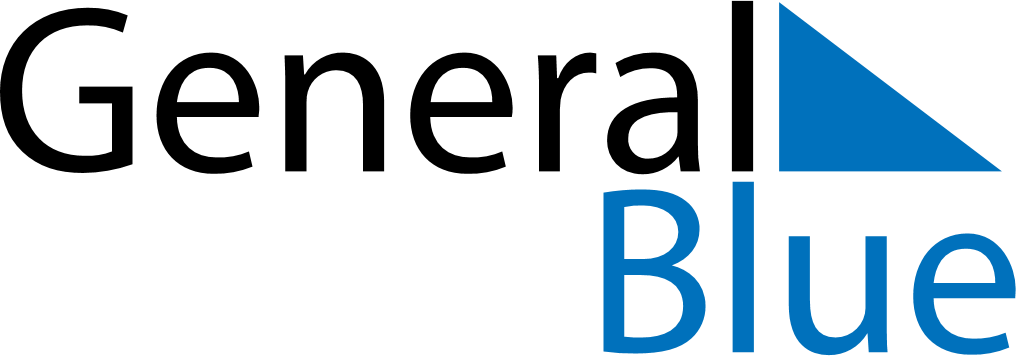 June 2023June 2023June 2023BrazilBrazilMONTUEWEDTHUFRISATSUN1234567891011Corpus Christi12131415161718Lovers’ Day192021222324252627282930